Meno žiaka:Trieda:Vecné učenie od 15. 2. do 19. 2. 2021Vypracovala: Mgr. Silvia Dikejová HASIČ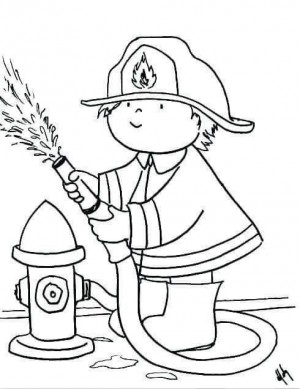 KRAJČÍRKA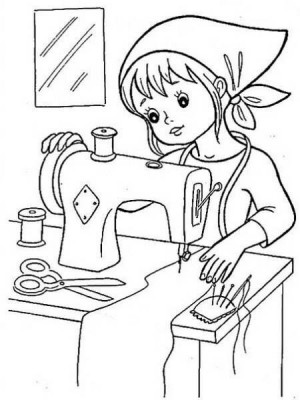 MURÁR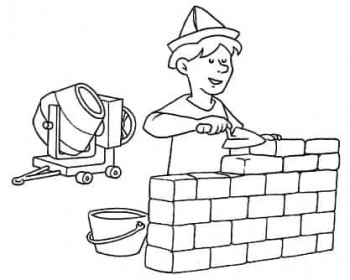 SESTRIČKA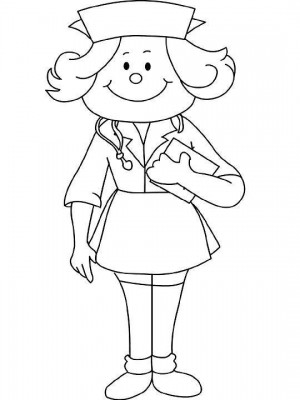 KUCHÁR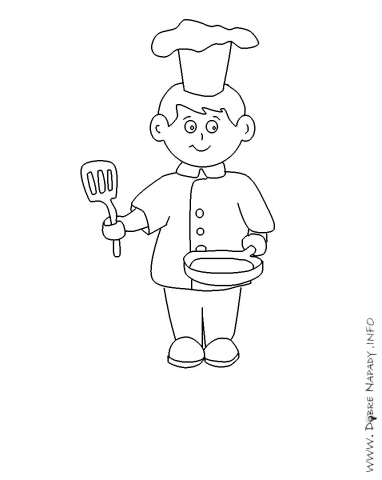 